MÁV Zrt. A j á n l a t t é t e l i   f e l h í v á s30067/2021/MAV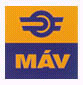 1./ Az ajánlatkérő neve:MÁV Magyar Államvasutak Zártkörűen Működő Részvénytársaság.Levelezési cím: 			1087 Budapest, Könyves Kálmán körút 54-60.Számlavezető pénzintézete: 	Kereskedelmi és Hitelbank Zrt.Számlaszáma: 			10201006-50080399Számlázási cím: 			MÁV Zrt. 1087 Budapest, Könyves Kálmán 54-60.Adószáma: 			10856417-2-44Statisztikai jelzőszáma: 		10856417-5221-114-01Nyilvántartó hatóság: 		Fővárosi Bíróság, mint Cégbíróság Cégjegyzék száma: 		Cg. 01-10-042272Kapcsolattartó/Beszerző: 		Gáspár-Kiss AnitaTelefon: 				+36 30 567 3346Fax:				-Email: 				kiss.anita4@mav.hu2./	Ajánlatkérés alapvető adatai2.1. Az ajánlatkérés tárgya: Állomásfejlesztéssel összefüggő állomásokon és megállóhelyeken a szükséges energia biztosítására szabványos mérőszekrények kiépítése, járulékos kábelezési munkák elvégzése (A műszaki dokumentációt részletesen jelen ajánlattételi felhívással egyidejűleg megküldött 1. sz. melléklet tartalmazza.)2.2. Teljesítés helye:Szár, Tata, Vértesszőlős, Üllő, Hosszúbereg-Péteri, Nagymaros, Szőlősnyaraló, Szentmártonkáta, Monor, Tápiószecső2.3. Szerződés meghatározása:Vállalkozási szerződés2.4. A szerződés időtartama:A szerződés teljesítési véghatárideje: a szerződés hatálybalépésétől számított 90 nap2.5. A beszerzés mennyisége:A műszaki tartalomban rögzítettek szerint.3./	Az ajánlat benyújtásával kapcsolatos tudnivalók3.1. Az ajánlattétel határideje:2021. 12. 21. 12:00 óraA határidőn túl érkezett ajánlatok érvénytelenek. Ajánlatkérő az ajánlatukat késedelmesen benyújtó Ajánlattevőtől indokként nem fogad el semmiféle akadályozó körülményt (baleset, csúcsforgalom, parkolási probléma, beléptetési rendszerből eredő késedelem, stb.)Az ajánlattétel nyelve: magyar.Az ajánlatokat elsősorban e-mailen kell benyújtani a kiss.anita4@mav.hu címre, az ajánlattételi határidő időpontjáig kell benyújtani.Az ajánlatot olvasható, de nem módosítható pdf. formátumban kell megküldeni. Az e-mail tárgy mezőjében az eljárás tárgyát, és az „Ajánlat” feliratot fel kell tüntetni. Ajánlatkérő tájékoztatásul közli, hogy amennyiben az e-mail tárgy mezőben az ajánlattevő nem tünteti fel az eljárás tárgyát és az „Ajánlat” feliratot, úgy nem tud felelősséget vállalni azért, hogy az ajánlat az ajánlattételi határidő lejárta előtt nem kerül felbontásra.Ajánlatkérő felhívja az Ajánlattevő figyelmét, hogy az elektronikus megküldés kockázataiért nem vállal felelősséget, a küldemények határidőre történő megérkezését akkor fogadja el, hogy ha az ajánlattételi felhívásban szereplő e-mail címre a szükséges dokumentumok megérkeznek, azok megnyithatók, olvashatók. Ajánlatkérő a beérkező ajánlatot munkanapokon 24 órán belül e-mail útján visszaigazolja.. Amennyiben Ajánlattevő nem kap 24 órán belül visszaigazolást, úgy kérjük a kapcsolattartó telefoni megkeresését a legközelebbi munkanapon.Amennyiben Ajánlattevő nem kíván élni az e-mailes benyújtás lehetőségével, abban az esetben az ajánlat papír alapon is benyújtható, ebben az esetben a benyújtás során az alábbiak szerint kell eljárni:Az ajánlatot sérülésmentes, zárt csomagolásban, magyar nyelven és 1 eredeti papír alapú példányban kell benyújtani. Az ajánlatot a papír alapú példánnyal mindenben megegyező elektronikus másolati példányban (szkennelve, .pdf kiterjesztésű file formájában) is be kell nyújtani elektronikus adathordozón(pl: CD-n vagy DVD-n) az ajánlathoz mellékelve. A külső csomagoláson a „Állomásfejlesztéssel összefüggő állomásokon és megállóhelyeken a szükséges energia biztosítására szabványos mérőszekrények kiépítése, járulékos kábelezési munkák elvégzése - AJÁNLAT”  megjelölést kell feltüntetni. Ajánlatkérő tájékoztatásul közlik, hogy amennyiben a csomagoláson az ajánlattevő nem tünteti fel a „Az ajánlattételi határidő lejártáig 2021. 12. 21. (kedd) 12.00 óra nem bontható fel” feliratot, úgy nem tud felelősséget vállalni annak az ajánlattételi határidő előtt történő felbontásáért.Ajánlatkérő felhívja az ajánlattevők figyelmét arra, hogy ajánlatkérő kapcsolattartási pontjaként megjelölt székházban beléptető rendszer működik, s emiatt az épületbe történő belépés a portai regisztráció miatt időigényes (előre láthatólag 20-25 perc). Ennek figyelembevétele az ajánlattevő részéről elengedhetetlen, különös tekintettel az ajánlatok benyújtásának napjára. Az ebből eredő bárminemű késedelemért ajánlatkérő felelősséget nem vállal. Ajánlatkérő felhívja a figyelmet, hogy az ajánlattételi határidő lejártát a www.pontosido.hu weboldal „Budapest idő” adatai alapján állapítja meg.Az ajánlat benyújtásának címe, illetve a kapcsolattartó adatai:MÁV Zrt. Beruházás lebonyolító igazgatóságMűszaki előkészítési osztály1087 Budapest, Könyves Kálmán krt. 54-60. V/512. szobaKapcsolattartó:	Gáspár-Kiss AnitaBeosztás:	projektmenedzserMobil:	+36 30 567 3346Fax: 	-E-mail: 	kiss.anita4@mav.hu3.2. Többváltozatú ajánlat nem tehető.	A pályázó köteles a munka teljes egészére ajánlatot tenni!Érvénytelen az Ajánlattevő ajánlata, amennyiben az nem terjed ki az összes - a Műszaki leírásban szereplő (1. számú melléklet) - munkálatokra.3.3. Részajánlat nem tehető.3.4. Helyszíni bejárás Ajánlatkérő az Ajánlattevők számára helyszíni bejárás lehetőségét igény esetén biztosítja.Helyszín: Szár, Tata, Vértesszőlős, Üllő, Hosszúbereg-Péteri, Nagymaros, Szőlősnyaraló, Szentmártonkáta, Monor, TápiószecsőIdőpont: A helyszíni bejáráson való részvételi szándékot az Ajánlattételi felhívás megjelenését/megküldését követően 2021. december 14. (kedd) 10:00 óráig kérjük jelezni az 1. pontban megjelölt kapcsolattartó felé. Ajánlatkérő a helyszínbejárás időpontjáról az érintetteket írásban értesíti.4./	Az elbírálás szempontja:Ajánlatkérő az ajánlatokat a legalacsonyabb összegű ellenszolgáltatás szempontja szerint értékeli. Ajánlattevőnek az Felolvasólapon (2. számú melléklet) a tartalékkeret nélküli vállalkozói díjat nettó Ft+ÁFA formátumban egy összegben kell megadnia a jelen beszerzés tárgyát képező valamennyi tevékenység vonatkozásában az ajánlati árat.Ajánlati ár kizárólag magyar Forintban (HUF) adható meg. Az ajánlati ár nem köthető semmilyen más külföldi fizetőeszköz árfolyamához, valamint nem tartalmazhat ármódosító képletet, számítást.Az ajánlati árat úgy kell megadni, hogy az tartalmazza a jelen ajánlattételi felhívásban meghatározott műszaki/szakmai tartalom megvalósításának valamennyi költségét, az összes szolgáltatás, feladat és kötelezettség ellenértékét. Az ajánlati ár a szerződés teljes időbeli hatálya alatt érvényes, rögzített ár.5./ Szakmai követelményekJelen felhívás 1. sz. mellékletében meghatározott műszaki követelményrendszerben foglaltak, valamint a hatályos jogszabályok, és a teljesítés helyén érvényben lévő helyi előírások szerint.Alkalmassági követelményekGazdasági alkalmassági feltétel: nem került előírásra.Műszaki, illetve szakmai alkalmasságAz alkalmasság minimumkövetelménye(i): M/1. A szerződés teljesítésére alkalmas az ajánlattevő, amennyiben rendelkezik a teljesítésbe bevonni kívánt alábbi szakemberekkel:a)	minimum 1 fő, legalább a 266/2013 (VII.11.) Korm. rendelet 1. melléklet II. 34. pontjában előírt jogosultság megszerzéséhez szükséges, legalább a V névjegyzékbe vételi követelménynek megfelelő végzettséggel, illetve azzal egyenértékűnek tekintett végzettséggel, és a jogosultság megszerzéséhez szükséges szakmai gyakorlattal (tapasztalattal) rendelkező szakemberrel. b)	minimum 1 fő, legalább a 266/2013 (VII.11.) Korm. rendelet 1. melléklet VI. 3. rész 4. pontjában előírt felelős műszaki vezetői jogosultság megszerzéséhez szükséges, legalább az MV-VV névjegyzékbe vételi követelménynek megfelelő végzettséggel, vagy az 1. melléklet VI. 2. rész 5. pontjában előírt felelős MV-ÉV névjegyzékbe vételi követelménynek megfelelő végzettséggel, és a jogosultság megszerzéséhez szükséges szakmai gyakorlattal (tapasztalattal) rendelkező szakemberrel.c)	Minimum 1 fő regisztrált villanyszerelőAz M1 a) és b) feltételek azonos személlyel is teljesíthetők.Az alkalmasság igazolási módja:M/1. Az ajánlattevőnek nyilatkoznia kell a szerződés teljesítésébe bevonni kívánt szakember megnevezéséről, képzettségéről/végzettségéről és releváns szakmai tapasztalatáról, az alábbi formában:Csatolandó dokumentumok:A teljesítésbe bevonandó szakember megnevezése, végzettségének, képzettségének ismertetése az alábbiak szerint:•	a szakember bevonására, ismertetésére vonatkozó nyilatkozat,•	a szakember képzettségét, végzettségét igazoló okirat(ok) egyszerű másolatban,•	a szakember szakmai önéletrajza,•	a szakember által aláírt, rendelkezésre állási, valamint arra vonatkozó nyilatkozata, hogy az eljárásba történő bevonásáról tudomással bír.Kizáró okokAz eljárásban nem lehet Ajánlattevő, Alvállalkozó, aki:végelszámolás alatt áll, vagy az ellene indított csődeljárás vagy felszámolási eljárás folyamatban van;tevékenységét felfüggesztette vagy akinek tevékenységét felfüggesztették;gazdasági, illetőleg szakmai tevékenységével kapcsolatban jogerős bírósági ítéletben megállapított bűncselekményt követett el, amíg a büntetett előélethez fűződő hátrányok alól nem mentesült; illetőleg akinek tevékenységét a jogi személlyel szemben alkalmazható büntetőjogi intézkedésekről szóló 2001. évi CIV. törvény 5. §-a (2) bekezdésének b), c) illetőleg g) pontja alapján a bíróság jogerős ítéletében korlátozta, az eltiltás ideje alatt, illetőleg ha az ajánlattevő tevékenységét más bíróság hasonló okból és módon jogerősen korlátozta;egy évnél régebben lejárt adó-, vámfizetési vagy társadalombiztosítási járulékfizetési kötelezettségének - a letelepedése szerinti ország vagy az ajánlatkérő székhelye szerinti ország jogszabályai alapján - nem tett eleget, kivéve, ha megfizetésére halasztást kapott;a 2013. június 30-ig hatályban volt, a Büntető Törvénykönyvről szóló 2012. évi C. törvény szerinti bűnszervezetben részvétel – ideértve a bűncselekmény bűnszervezetben történő elkövetését is –, vesztegetés, , hűtlen kezelés, hanyag kezelés, költségvetési csalás, pénzmosás bűncselekményt, illetve a Büntető Törvénykönyvről szóló 2012. évi C. törvény XXVII. Fejezetében meghatározott korrupciós bűncselekmények, bűnszervezetben részvétel – ideértve bűncselekmény bűnszervezetben történő elkövetését is –, hűtlen kezelés, hanyag kezelés, költségvetési csalás vagy pénzmosás bűncselekményt, illetve személyes joga szerinti hasonló bűncselekményt követett el, feltéve, hogy a bűncselekmény elkövetése jogerős bírósági ítéletben megállapítást nyert, amíg a büntetett előélethez fűződő hátrányok alól nem mentesült;Az eljárásból kizárható az az Ajánlattevő, Alvállalkozó, amennyiben:az ajánlatkérő bizonyítani tudja, hogy az ajánlattevő az elmúlt három évben jogszabályban meghatározott szakmai kötelezettségét súlyosan megszegte, vagy jogszabályban meghatározott szakmai szervezet által lefektetett szakmai etikai szabályokat súlyosan megsértő cselekedetet követett el, és az ajánlatkérő megítélése szerint a kizárás alapjául szolgáló cselekmény miatt a szerződés teljesítése vonatkozásában a megbízhatósága alapos okkal megkérdőjelezhető;g) korábbi közbeszerzési, koncessziós beszerzési, vagy beszerzési eljárás alapján vállalt    szerződéses kötelezettségét az elmúlt három évben súlyosan megszegte, és ez a kötelezettségszegés az említett korábbi szerződés felmondásához, vagy elálláshoz, vagy kártérítés követeléséhez, vagy a szerződés alapján alkalmazható egyéb szankció érvényesítéséhez vezetett, vagy a nyertes ajánlattevőként szerződő fél olyan magatartása, amelyért felelős, részben vagy egészben a szerződés lehetetlenülését okozta.Igazolás módja:Nyilatkozat kizáró okok vonatkozásában. (3. számú melléklet) Ajánlatkérő az 5.2. pontban felsorolt kizáró okok vonatkozásában (amelyekre vonatkozóan értelmezhető) ellenőrzi Ajánlattevő cégkivonatát az elektronikusan elérhető céginformációs szolgálat honlapján, így az ajánlathoz cégkivonat csatolása nem szükséges. A d) pont szerinti kizáró ok fenn nem állását Ajánlatkérő a köztartozásmentes adózói adatbázisban ellenőrzi.Amennyiben Ajánlattevő nem szerepel a köztartozásmentes adózói adatbázisban, abban az esetben Ajánlattevőnek az ajánlattételi határidő lejártát megelőző 30 napnál nem régebbi NAV igazolást kell csatolni, mely szerint Ajánlattevőnek nincs egy évnél régebben lejárt adó-, vámfizetési vagy társadalombiztosítási járulékfizetési kötelezettsége - kivétel, ha igazolja, hogy fizetési halasztást kapott.Folyamatban lévő változásbejegyzési eljárás esetén, kérjük, nyújtsa be a cégbírósághoz benyújtott változásbejegyzési kérelmet és az annak érkezéséről a cégbíróság által megküldött igazolást.Egyéni vállalkozó esetében nyilatkozni kell az egyéni vállalkozó nyilvántartási számáról és/vagy adószámáról. (13. sz. melléklet) Ajánlatkérő a https://www.nyilvantarto.hu/evny-lekerdezo/ oldalon ellenőrzi az Ajánlattevőt. Alapítvány esetében nyilatkozni kell a nyilvántartási számról. Ajánlatkérő a birosag.hu oldalon ellenőrzi az Ajánlattevőt. 5.3 Összeférhetetlenségi nyilatkozatAjánlattevőnek az összeférhetetlenség kezelésére vonatkozóan is nyilatkoznia kell a tekintetben, hogy tulajdonosi szerkezetében, és választott tisztségviselőinek vonatkozásában, vagy alkalmazottjaként sem közvetlen, sem közvetett módon nem áll jogviszonyban Megrendelő tisztségviselőjével, az ügyletben érintett alkalmazottjával, vagy annak a Polgári Törvénykönyvről szóló 2013. évi V. törvény 8:1. § (1) bekezdés 1. pontja szerint értelmezett közeli hozzátartozójával (5. számú melléklet).6./ Árcsökkentési felhívás, ártárgyalás6.1 Árcsökkentési felhívásEgy vagy több Ajánlattevő esetén az Ajánlatkérő (a becsült érték esetleges megadásával) árcsökkentési felhívással keresheti meg az Ajánlattevő(ke)t a végső ár megajánlása céljából.VAGY6.2	Szerződéses tárgyalás és ártárgyalásAjánlatkérő az eljárás során nem kíván tárgyalásokat lefolytatni az Ajánlattevőkkel a szerződéses feltételekről és szakmai/műszaki tartalomról, de fenntartja magának a jogot arra, hogy ettől indokolás nélkül eltérjen.Az ajánlatok beérkezését követően az Ajánlatkérő megvizsgálja, hogy az ajánlatok megfelelnek-e az ajánlatkérés tartalmának, valamint a jogszabályokban meghatározott feltételeknek.Az Ajánlatkérő egy vagy több fordulóban tárgyal az Ajánlattevővel a műszaki tartalomról, az ahhoz kapcsolódó szerződéses feltételekről és az ajánlati árról. A műszaki tartalomhoz nem kapcsolódó szerződéses feltételek nem képezik a tárgyalás részét.Az ártárgyalás szabályai a következők:Az ártárgyalás célja új ajánlat (ajánlati ár vonatkozásában, mely az Ajánlatkérő számára kizárólag kedvezőbb ajánlati ár lehet) benyújtása. A tárgyalásokon az Ajánlattevőt nyilatkozattételre és kötelezettségvállalásra jogosult személy vagy az általa meghatalmazott személy képviselheti, utóbbi esetben a meghatalmazás eredeti vagy másolati példányát a tárgyalás megkezdése előtt az Ajánlatkérő részére át kell adni. A tárgyalások befejezésével ajánlati kötöttség jön létre.A tárgyalás pontos időpontjáról Ajánlatkérő e-mailben küld tájékoztatást.A tárgyalásokon csak a képviseleti és nyilatkozattételi jogosultságát igazoló személy vehet részt az Ajánlattevő részéről. Amennyiben az ajánlatban nem került benyújtásra a tárgyalásokon részvevő személy képviseleti jogosultságát igazoló okirat, kérjük, hogy a cégjegyzésre jogosult személy, valamint két tanú által aláírt meghatalmazást a tárgyalásokra hozzák magukkal. A tárgyalások megkezdését megelőzően az Ajánlatkérő képviselője a résztvevők személyazonosságát ellenőrzi.A tárgyalások menetére vonatkozó változtatások jogát Ajánlatkérő fenntartja.7./ Ajánlat kötelező tartalmi és formai követelményei7.1.	Az ajánlatokat elektronikusan (farkas.csilla2@mav.hu), vagy magyar nyelven, 2 példányban (1 eredeti, 1 digitális) zárt, cégjelzéses borítékban kérjük eljuttatni, „Állomásfejlesztéssel összefüggő állomásokon és megállóhelyeken a szükséges energia biztosítására szabványos mérőszekrények kiépítése, járulékos kábelezési munkák elvégzése - AJÁNLAT” megjelöléssel. Eltérés esetén az „eredeti” példány tartalma a mérvadó. A digitális példányban szereplő dokumentumok cégszerűen aláírt pdf, a táblázatok szerkeszthető xls, vagy xlsx formátumban is kerüljenek leadásra.Az ajánlatot 1 példányban, elektronikusan, olvasható, de nem módosítható pdf. formátumban kell benyújtani. Az e-mail tárgy mezőjében az eljárás tárgyát és az „Ajánlat” feliratot fel kell tüntetni! Papír alapú benyújtás esetén az ajánlatot egybefűzve kell beadni, olyan módon, hogy abból állagsérelem nélkül lapot kivenni ne lehessen. Az ajánlat valamennyi oldalát folyamatos sorszámozással kell ellátni.7.2.	Ajánlatkérő elvárja, hogy az ajánlati ár a meghatározott műszaki-szakmai tartalomnak, valamennyi hatályos jogszabálynak és helyi előírásnak, valamint a részletes szerződéses feltételeknek megfelelő teljesítés reális ellenértékét jelentse.Az ajánlati ár magában foglalja a meghatározott műszaki-szakmai tartalom megvalósításának teljes ellenértékét, valamint a Vállalkozó valamennyi szerződéses kötelezettségét így különösen, de nem kizárólagosan: a Vállalkozó feladatai ellátásával kapcsolatos valamennyi költséget, díjat, valamennyi szolgáltatás ellenértékét, szerzői jogdíjakat, így a Vállalkozó a jelen pontban meghatározott díjon felül további díjra, költségtérítésre nem tarthat igényt.Az ajánlati árat nettó magyar forintban (HUF) kell megadni, az nem köthető semmilyen más külföldi fizetőeszköz árfolyamához.7.3.	Az Ajánlattevő részéről az aláírásra jogosult személynek az ajánlatban valamennyi nyilatkozatot cégszerű aláírásával kell ellátnia.7.4.	Ajánlattevő ajánlatában nyilatkozzon arról, hogy az ajánlatkérés és a szerződéstervezet feltételeit elfogadja és magára nézve kötelezőnek tekinti, továbbá nyertessége esetén a szerződést a konkrétumokkal kiegészítve aláírja. ( 2. sz. melléklet)7.5.	Ajánlattevő köteles kitölteni az „Felolvasólapot”, melyet az ajánlat első lapjaként kérünk becsatolni (2. sz. melléklet).7.6.	 A formai feltételeknek megfeleléshez segítségül az Ajánlattevők részére az „Igazolások, nyilatkozatok jegyzéke” tárgyú dokumentumot csatoltunk. Ajánlattevők a formanyomtatványokat saját felelősségükre alkalmazhatják.7.7.	Az ajánlattal egyidejűleg szükséges benyújtani a 2006. évi V. törvény (Ctv.) hatálya alá tartozó, ezért cégnek minősülő ajánlattevő/alvállalkozó részéről az ajánlatot aláíró és/vagy nyilatkozatot tevő, kötelezettséget vállaló cégjegyzésre jogosult személy(ek) közjegyzői aláírás hitelesítéssel ellátott cégaláírási nyilatkozatát (aláírási címpéldányát/címpéldányait) vagy ügyvéd által a Ctv. 9. §-a szerint ellenjegyzett vagy a kamarai jogtanácsos által ellenjegyzett aláírás mintáját egyszerű másolatban.Cégnek nem minősülő jogi személy, vagy jogi személyiséggel nem rendelkező szervezetnek minősülő ajánlattevő, alvállalkozó részéről az ajánlatot aláíró és/vagy nyilatkozatot tevő képviselő képviseleti jogának igazolását és aláírás mintáját a rá vonatkozó jogszabályok szerint. Amennyiben az aláíró/szignáló személy a 2009. évi CXV. törvény szerinti egyéni vállalkozónak minősül, vagy természetes személy, úgy az aláírás hitelességének igazolása érdekében csatolandó továbbá az egyéni vállalkozó, illetve a természetes személy aláírás képét tartalmazó dokumentum legalább teljes bizonyító erejű magánokirati formában. Az, hogy mi minősül teljes bizonyító erejű magánokiratnak a 2016. évi CXXX. törvény 325. §-a szabályozza.Az aláírás hitelességének igazolására szolgáló dokumentumnak egyéni vállalkozó esetében tartalmaznia kell az egyéni vállalkozó nyilvántartási számát is. Felhívjuk továbbá a figyelmet, hogy az egyéni vállalkozóról és az egyéni cégről szóló 2009. évi CXV. törvény 16. § (4) bekezdése alapján az egyéni vállalkozó gazdasági tevékenysége során az „egyéni vállalkozó” megjelölést (vagy annak e.v. rövidítését) és nyilvántartási számát neve (aláírása) mellett minden esetben köteles feltüntetni.Abban az esetben, ha nem az aláírásra jogosult írja alá az ajánlatot, vagy vesz részt a tárgyaláson, illetve írja alá a szerződést, az aláírásra jogosulttól származó, cégszerűen aláírt eredeti meghatalmazást, úgy csatolni szükséges a cégjegyzésre jogosult vezető tisztségviselő által aláírt meghatalmazást, melynek tartalmaznia kell a meghatalmazott aláírás mintáját is. 7.8.	Az ajánlathoz cégkivonat csatolása nem szükséges. A cégkivonatot ajánlatkérő ellenőrzi a www.e-cegjegyzek.hu oldalon.7.9.	Ajánlattevőnek ajánlatában nyilatkoznia kell a szerződés kitöltéséhez szükséges adatokról. (9. sz. melléklet). 7.10. 	Ajánlattevőnek ajánlatához csatolnia kell nyilatkozatát arra vonatkozóan, hogy a teljesítéshez kíván-e alvállalkozó(ka)t igénybe venni, s ha igen, akkor az alvállalkozók vonatkozásában tett nyilatkozatát arról, hogy nem vesz igénybe kizáró okok alá tartozó alvállalkozót (10. számú melléklet).7.11.	Az ajánlatok összeállítását az Ellenőrző lista segíti7.12.	Közös ajánlattételre vonatkozó szabályokAz eljárásban több gazdasági szereplő közösen is tehet ajánlatot. Közös ajánlattétel esetén a közös ajánlattevőknek megállapodást kell kötniük egymással, melyben szabályozzák a közös ajánlattevők egymás közötti és az ajánlatkérővel való kapcsolatát. Az ajánlatban utalni kell a közös ajánlattételi szándékra, s meg kell nevezni a közös ajánlattevőket, illetve a közös ajánlattevők nevében eljárni jogosult képviselőt, annak címét, egyéb elérhetőségét. A megállapodást az ajánlathoz kell csatolni. (11. és 12. számú melléklet benyújtandó!)7.13. 	Ajánlattevőnek nyilatkoznia kell, hogy mikro-, kis- vagy középvállalkozásnak minősül-e? (17. sz. melléklet)8./	Egyéb információk:8.1.	Az ajánlati kötöttség időtartama: az ajánlattételi határidő lejártától számított 90 nap, amennyiben Ajánlatkérő az árcsökkentés lehetőségével él, az árcsökkentésre adott válasz benyújtására meghatározott határidő lejártától számított 90 nap.Az ajánlattevők az eredményhirdetést követően 30 napig maradnak kötve ajánlatukhoz. Amennyiben Ajánlatkérő úgy dönt, hogy nem hirdet eredményt, illetőleg nem köt szerződést, abban az esetben az erről szóló tájékoztatással az ajánlati kötöttség megszűnik.8.2.	Ajánlatkérő nyilvános ajánlati bontást nem tart.8.3.	Jelen felhívás nem jelent az ajánlatkérő részéről szerződéskötési kötelezettséget. Az ajánlatkérő külön indokolási kötelezettség nélkül bármikor dönthet úgy, hogy jelen beszerzési eljárásban nem hirdet eredményt, illetőleg nem köt szerződést. Ajánlatkérő felhívja a figyelmet arra, hogy a megadott szerződéses feltételek változhatnak. Amennyiben lényeges szerződéses feltételek változnak, Ajánlatkérő fenntartja a jogot, hogy a beérkezett ajánlatok áttekintését követően a szerződéses feltételek és/vagy műszaki szakmai tartalom egyeztetésének érdekében tárgyalásokat nyisson meg, indokolási kötelezettség nélkül. 8.4.	Az ajánlatkérés visszavonásából, illetve az eljárás eredménytelenné nyilvánításából eredő károkért, költségekért, elmaradt haszonért az ajánlatkérő semmilyen felelősséget nem vállal. 8.5.		Ajánlatkérő a hiánypótlás lehetőségét teljes körűen biztosítja.8.6.	Az eljárásban való részvétel minden költsége az ajánlattevőt terheli.8.7. 	Az ajánlatok elbírálásának folyamata a következő:Ajánlattevő 2021. december 14. (kedd) 10:00 óráig bezárólag kiegészítő tájékoztatást kérhet, amelyre Ajánlatkérő ésszerű határidőn belül, de még a végleges beadási határidő előtt válaszol. A határidőn túl érkezett kiegészítő tájékoztatáskérésekre - tekintettel a beszerzési eljárás sürgősségére - Ajánlatkérő nem köteles válaszolni.Az ajánlatokat az ajánlati kötöttség időtartama alatt a jelen Ajánlattételi Felhívás alapján Ajánlatkérő értékeli, és hiányosság esetén az Ajánlattevőt hiánypótlásra szólítja fel. A hiánypótlás nem, vagy nem határidőben történő teljesítése, vagy amennyiben Ajánlattevő ajánlata a hiánypótlást követően sem felel meg a kiírt követelményeknek, Ajánlatkérő az ajánlatot érvénytelennek nyilváníthatja, és az érvénytelenné nyilvánított ajánlat az értékelés folyamatában a továbbiakban nem vesz részt.Abban az esetben, ha az ajánlat részeként beadott költségösszesítőben Ajánlattevő számítási hibát vét, Ajánlatkérő a számítási hibát az Ajánlattevő értesítése mellett kijavítja. Ajánlatkérő minden ajánlatot tett Ajánlattevőt tájékoztat az eljárást lezáró döntést követően haladéktalanul, arról hogy nyertesnek minősül-e vagy sem.8.8.	Az ajánlatkérő ezúton felkéri az ajánlattevőket a MÁV-csoport Szállítói Előminősítési Rendszerében történő regisztrációra (Szállítói regisztráció igénylés elérési útvonala:https://s1-eu.ariba.com/Sourcing/Main/aw?awh=r&awssk=fecWSTAs&realm=mav-csoport&dard=1)8.9.	Ajánlatkérő tájékoztatja Ajánlattevőt a személyes adatok kezelésére vonatkozó adatkezelési tájékoztató elérhetőségéről: https://www.mavcsoport.hu/mav-csoport/adatkezelesi-tajekoztatokAz Ajánlatkérőt nem terheli szerződéskötési kötelezettség különösen akkor, ha az Ajánlatkérő által működtetett szállítói minősítés során a nyertes Ajánlattevő „nem megfelelt” minősítést kapott.8.10.	Ajánlatkérő felhívja a figyelmet, hogy a MÁV Zrt. törekszik arra és az elsődleges elvárása, hogy a szerződés teljesítése során elektronikus számla (a továbbiakban: e-számla) alkalmazására kerüljön sor.  Az elektronikus számla olyan bizonylat, amely tartalmazza a jogszabály által előírt adatokat, nem papír alapú, hanem a MÁV Zrt. elektronikus formában bocsátja ki és fogadja be, amelyet a címzett hitelesítve, e-mailben kap meg. A részletes tájékoztatást a 15. számú melléklet tartalmazza.Azonban Ajánlatkérő, annak érdekében, hogy a fenti előírással ne korlátozza a versenyt, papír alapon is befogadja a számlákat, azonban kérjük, hogy amennyiben módjukban áll az elektronikus számlázás alkalmazása, a nyilatkozatban ezt a formát jelöljék meg!A fentiekkel kapcsolatban az ajánlat részeként kérjük kötelezően benyújtani a 14. számú nyilatkozatot!8.11.	Amennyiben Ajánlattevő a 2012. évi CXLVII. törvény a kisadózó vállalkozások tételes adójáról és a kisvállalati adóról szóló törvény hatálya alá tartozik és  KATA adózás szerint adózik kérjük a 16. sz. mellékleten nyilatkozni. Amennyiben Ajánlattevő a törvény hatálya alá tartozik és KATA adózás szerint adózik (nem KIVA), Ajánlattevőnek fel kell tüntetnie valamennyi Ajánlatkérővel kötött hatályos szerződését a nyilatkozatban!Ajánlatkérő tájékoztatja Ajánlattevőt, hogy a 2012. évi CXLVII. törvény a kisadózó vállalkozások tételes adójáról és a kisvállalati adóról szóló törvény hatálya alá tartozó és KATA adózás szerint adózó gazdasági szereplő esetében, amennyiben adott adóévben ugyanazon kifizetőtől a kifizetések összege eléri kumuláltan a nettó 3 millió Ft-ot, a kifizetőnek a kifizetett összeg 40%-ának megfelelő adófizetési kötelezettsége keletkezik az adóhatóság felé. Erre való tekintettel Ajánlatkérő a bírálat során a megajánlott ajánlati árra az ajánlati ár 40%-os értékét rászámolja és úgy hasonlítja össze többi Ajánlattevő ajánlatával, mivel ez az érték a szerződés teljesítése és annak elismerését és kifizetését követően költségként merül fel Ajánlatkérő számára.8.12. 	Ajánlatkérő felhívja a figyelmet, hogy jelen felhívás tartalma és mellékletei a MÁV Zrt. tulajdonát képezik, annak további felhasználása a MÁV Zrt. engedélye nélkül tilos!Budapest, 2021 12. 08.Tisztelettel:………………………………Szőnyi PéterosztályvezetőMÁV Zrt. BLI MEOsz. mellékletMŰSZAKI TARTALOMElőzmény:Az állomásfejlesztési projekt keretében több állomásra és megállóhelyre vonatkozóan a MÁV Zrt. beadta a hálózatfejlesztésre vonatkozó igényét az áramszolgáltató felé. A beérkező műszaki-gazdasági tájékoztatókat MÁV felülvizsgálja, majd elfogadta, azokat aláírva visszaküldi az áramszolgáltató felé, és az abban foglalt díjak befizetéséről szintén a MÁV gondoskodik. Az alábbi műszaki tartalom a műszaki-gazdasági tájékoztatókban foglalt szabványos mérőszekrények kiépítéséről és a kapcsolódó munkálatok elvégzéséről szól.Feladat leírása:A feladat több állomáson és megállóhelyen új, tipizált mérőelosztó tervezése, illetve kivitelezése. Az ehhez szükséges műszaki-gazdasági tájékoztatót a MÁV Zrt. bekérte, az abban foglalt költség befizetéséről gondoskodik, az nem ezen feladat részére. A már beérkezett műszaki-gazdasági tájékoztatók jelen műszaki leírás mellékletét képzik.A már beérkezett, valamint jövőben beérkező műszaki gazdasági tájékoztatók alapján Ajánlatadónak  feladata lesz a szabványos mérőhely létesítése – valamint az ezzel összefüggő tervezési, illetve lentiekben részletezett műszaki feladatok -, valamint a bekapcsolással, és ügyintézéssel összefüggően az Energiagazdálkodással – a lentiekben megjelölt kontaktszemélyeken keresztül – történő kommunikáció  a feladata, a csatlakozó vezeték áthelyezése, fogyasztásmérő áthelyezése, áramkorlátozó cseréje, valamint a csatlakozóvezeték feszültség alá helyezése, zárópecsétek elhelyezését az áramszolgáltató végzi el.Általános, minden helyszínre, szolgálatihelyre vonatkozó műszaki követelmények:A tervezett új mérőszekrényekbe átforgatásra kerülő meglévő elmenő betáplálási kábelek műszaki paramétereinek meg kell felelniük a vonatkozó és érvényben lévő előírásoknak, különös tekintettel a területileg illetékes áramszolgáltatók előírásaiban foglalt követelményeknek.Amennyiben a meglévő elmenő betáplálási kábelek műszaki paraméterei nem felelnek meg a vonatkozó és érvényben lévő előírásokban foglaltaknak – lent részletezett helyszínenkénti bontás szerint - , vagy az új mérőszekrényekbe történő átforgatásuk bármilyen műszaki okból kifolyólag nem lehetséges, abban az esetben az új mérőszekrény és a szolgálati helynek az Energiaellátási Főnökség Budapest szervezetének állagában, üzemeltetésében lévő 0,4 kV-os főelosztóberendezése közötti szakaszon a 0,4 kV-os kábelek teljes hosszban történő cseréjét el kell végezni (tervezés, kivitelezés). A 0,4 kV-os kábelek cseréjével egyidejűleg az Energiaellátási Főnökség Budapest szervezetének állagában, üzemeltetésében lévő 0,4 kV-os főelosztóberendezésekben szükséges átalakítási, bővítési, felújítási, rekonstrukciós munkálatokat el kell végezni (tervezés, kivitelezés).A tervezett, cserélendő kábelek méretezését (feszültségesés, terhelhetőség, melegedés, stb.) el kell végezni. A méretezéseket csatolni kell a kivitelezési tervdokumentációkhoz.A kivitelezési tervdokumentációknak tartalmaznia kell az érintett kábelnyomvonalak megfelelőségére vonatkozó szakági egyeztetési nyilatkozatokat (közműszolgálatók, MÁV Zrt. szakszolgálatok, stb.).A tervezett munkálatok elvégzésére vonatkozóan helyszínenként, mérőszekrényenként részletes ütemtervet (tervezett munkálatok és feszültségmentesítések időpontja, időtartama, tervezet munkafolyamatok tételes felsorolása stb.) kell készíteni, melyet előzetesen kimutatható módon egyeztetni szükséges a MÁV Zrt. illetékes szakszolgálataival (Energiaellátási Főnökség Budapest, Biztosítóberendezési Főnökség, Távközlési Főnökség, Forgalmi szakszolgálat, stb.). Az egyeztetésekről készült dokumentációkat (jegyzőkönyv, emlékeztető) a kivitelezési tervdokumentációhoz csatolni szükséges. Az érintett szolgálati helyek térvilágításának a világítási időszak alatti folytonos energiaellátását biztosítani kell. A vasútüzem folyamatos fenntartásához nélkülözhetetlen fogyasztók ideiglenes villamosenergia-ellátásáról a kivitelezés során a Vállalkozónak gondoskodnia kell.A fogyasztásmérő helyek tervezése és kivitelezése során figyelembe kell venni a rendszerengedélyes fogyasztásmérőhelyek kialakítására vonatkozóan a 2021. szeptember 1-től bevezetésre kerülő előírásokat. A beadott tervek csak az új, áramszolgáltató által rendszerengedélyezett fogyasztásmérő szekrényeket tartalmazhatják.A tervezés során a tervezőnek az Energiaellátási Főnökség Budapest szervezetével közösen helyszíni bejárások keretében helyszínenként, villamos létesítményenként fel kell mérni a meglévő 0,4 kV-os erősáramúlétesítmények műszaki paramétereit, állapotát, melyek figyelembevételével szükséges a tervezési munkálatokat elvégezni. A helyszíni bejárásokról készült dokumentációkat (jegyzőkönyv, emlékeztető stb.) a kiviteli tervdokumentációhoz csatolni szükséges.A tervezett munkálatok elvégzéséhez szükséges feszültségmentesítéseket a tervezett munkálatok előtt legalább 8 nappal írásban meg kell kérni az illetékes áramszolgáltatótól, illetve az ahhoz szükséges műszaki közreműködést az Energiaellátási Főnökség Budapest szervezetétől.Az érintett szolgálati helyek 0,4 kV-os villamos energiaellátását biztosító, az Energiaellátási Főnökség Budapest szervezetének állagában, üzemeltetésében lévő 0,4 kV-os létesítményeken (0,4 kV-os főelosztóberendezések, 0,4 kV-os kábelek, stb.) tervezett munkálatok tervezése és kivitelezési során az alábbiak betartása szükséges:Az energiaellátási létesítmények tervezése és kialakítása során be kell tartani az MSZ EN 50122 és az 1/2003 sz. TEBIg. rendelettel hatályba helyezett 2506/1-4 sorozatú „Vasúti Érintésvédelmi Szabályzat” előírásait.A tárgyi munkálatokat meg kell tervezni és az elkészült kiviteli tervdokumentációkat meg kell küldeni a MÁV Zrt. illetékes szervezetei részére véleményezés és jóváhagyás céljából.A kivitelezési munkálatok nem kezdhetőek meg a MÁV Zrt. illetékes szervezete által jóváhagyott fázis kiviteli tervdokumentációk nélkül.A kivitelezési munkálatok kizárólag a MÁV Zrt. illetékes szervezete által jóváhagyott kiviteli tervdokumentáció rendelkezésre állása esetén kezdhetőek meg.A műszaki átadás-átvételi eljárás megkezdése kizárólag a tényleges állapotot tükröző megvalósulási tervdokumentáció és a csatolt jegyzőkönyvek (villamos biztonsági felülvizsgálati jegyzőkönyv, kábel takarási jegyzőkönyv, stb.) birtokában történhet.A kivitelezőnek a telepítésre kerülő berendezésekre (eszközök, alkatrészek, stb.) és a kivitelezési munkálatokra vonatkozóan 3 év teljes körű jótállást kell biztosítania, melynek kezdő időpontja a műszaki átadás lezárásának napja.Helyszínenkénti bontás:Szár:Jelenlegi rendelkezésre álló energia: 1x30A (felsővezetéki oszloptranszformátorról)Jelenlegi lekötött energia: -Bővítendő energiaigény: 3x32AA villamos betáplálást jelenleg a megállóhely kezdőpont felőli végén – Budapest felé eső végén - egy felsővezetékes oszloptranszformátor biztosítja, a főelosztó és a mérés is itt van elhelyezve.Új áramszolgáltatói betáplálást kell létesíteni (áramszolgáltatói csatlakozás tipizált mérőszekrénnyel) a megállóhely végpontfelöli végén az aluljáró és a lépcsőfeljáró közötti területen. Az új betáplálástól le kell fektetni egy új, méretezett kábelt a jelenlegi főelosztóig, ennek távolsága ~400 m. A kábel nyomvonalát a szakszolgálatokkal (Pályafenntartási Főnökség, Felsővezetéki és Alállomási Főnökség, stb.) egyeztetni kell.Tata:Jelenlegi rendelkezésre álló energia: 3x160AJelenlegi lekötött energia: 3x160ABővítendő energiaigény: 3x200AAz áramszolgáltatói csatlakozási pont az épület előtti téren elhelyezett szekrényben található, a fogyasztásmérés jelenleg a felvételi épületben lévő főelosztóval szembeni helyiség falán van kialakítva. A méretlen csatlakozó vezeték burkolt terület (út, járda) alatt van elhelyezve.Az áramszolgáltatói csatlakozási pont és a villamos főelosztó közötti kábel – a rendelkezésre álló adatok alapján – 4x240 mm2 SZAMKAtVM elbírja a teljesítmény bővítést.A mérést kérjük áthelyezni az épületen kívülre, az áramszolgáltatói csatlakozási ponthoz, a betápláló kábelt átforgatni.Vértesszőlős:Jelenlegi rendelkezésre álló energia: 1x16AJelenlegi lekötött energia: 1x16ABővítendő energiaigény: 3x25AAz áramszolgáltatói csatlakozási pont és a fogyasztásmérés a felvételi épület kezdőpont felöli oldalán a kerítés mellé felépített tokozott rendszerben található. A csatlakozási ponton több fogyasztói mérés található (MÁV Zrt., önkormányzat), valamint a felvételi épület a jövőben lehet, kibérlésre kerül, és ezért ennek is biztosítani kell az önálló mérés lehetőségét. A csatlakozási ponton a fogyasztók külön mérését ki kell alakítani. Az új mérőszekrényt úgy kérjük kiépíteni, hogy az a megállóhelyen jelenleg kiépített méréseket, valamint a jövőbeli projektek kapcsán felmerülő mérési igényeket is ki tudja szolgálni (fentiek alapján összesen 4 meglévő, valamint 4 új mérési hely szükséges a P+R, valamint B+R térvilágítási és vagyonvédelmi igényekhez, illetve 1 darab tartalék, azaz összesen 9 férőhelyes szekrényt kérünk) a jövőben szükség esetén fogadni tudja, azoknak legyen szabad hely. A mérőszekrényt a jelenlegi tokozott rendszer mellé kérjük kialakítani, abba a betápláló kábelek átforgatását kérjük elvégezni.Üllő:Jelenlegi rendelkezésre álló energia: 3x80AJelenlegi lekötött energia: 3x80ABővítendő energiaigény: 3x100AÚj, áramszolgáltató által elfogadott mérőszekrényt kell tervezni és kivitelezni, a meglévő szekrény helyére. Az áramszolgáltatói csatlakozási pont a parkoló oldalán, a kerítés mellett található, és az épületen kívül található fakeretes, plombált elosztóba érkezik, ebben található a mérő is. A csatlakozási pont és a főelosztó közötti kábel, a rendelkezésre álló adatok alapján, 5x25 mm2 NYY, keresztmetszete megfelelő. A meglévő betápláló kábelt át kell forgatni az új mérőszekrénybe. Hosszúbereg – Péteri:Jelenlegi rendelkezésre álló energia: 3x10AJelenlegi lekötött energia: 3x10ABővítendő energiaigény: 3x32AÚj, áramszolgáltató által elfogadott mérőszekrényt kell tervezni és kivitelezni, a meglévő szekrény helyére. Az útátjáróban lévő áramszolgáltatói oszlopról jön le a csatlakozó kábel, majd föld alatt érkezik az állomásépület 5 részes műanyag elosztójába. A csatlakozási pont és a főelosztó közötti kábel, a rendelkezésre álló adatok alapján 4*25mm2 NYY kábel, becsült hossza 70 méter, amely a teljesítménybővítést elbírja.NagymarosJelenlegi rendelkezésre álló energia: 3x16AJelenlegi lekötött energia: 3x16ABővítendő energiaigény: 3x200AA mérőórát jelenleg az állomásépület oldalán található „zöld szekrény” tartalmazza, ami egy másik projekt kereteiben kerül kiépítésre. Az új szekrénybe kell elhelyezni a mérést, a teljes szekrényre jóváhagyott kiviteli tervek állnak rendelkezésre, amit ezen diszpozíció mellékleteként csatolunk, hogy a kiépülő állapot ismert legyen. Kérjük a mérést ez alapján kiépíteni.Szőlősnyaraló:Jelenlegi rendelkezésre álló energia: 3x40AJelenlegi lekötött energia: 3x40ABővítendő energiaigény: 3x63AA fogyasztásmérő szekrény egy ELMŰ tulajdonú oszlopon van, ezért az új mérőszekrényt szabadon álló kivitelűre kell elkészíteni. A csatlakozási pont, és a főelosztó közötti betápláló kábel egyik fázisa hibás, ezért ezt kérjük teljes hosszában cserélni. A kábel áthalad a Magdolna út alatt, teljes hossza ~25 méter. Szentmártonkáta:Jelenlegi rendelkezésre álló energia: 3x40AJelenlegi lekötött energia: 3x40ABővítendő energiaigény: 3x63AÚj, áramszolgáltató által elfogadott mérőszekrényt kell tervezni és kivitelezni, a meglévő szekrény helyére. A meglévő betápláló kábelt át kell forgatni az új mérőszekrénybe.Monor:Jelenlegi rendelkezésre álló energia: 3x230AJelenlegi lekötött energia: 3x63ABővítendő energiaigény: 3x100AAz áramszolgáltatói betáplálás a PFT épületben található, ahonnan egy 4x95 mm2-es NYCVY kábel indul el a vágányok alatt, a forgalmi irodában található főelosztóba. A kábel becsült hossza 120 méter, a kívánt új energiamennyiség kiszolgálásához cseréje nem szükséges. A kívánt energiaszint a lekötött energia módosításával megnövelhető, viszont a jelenlegi mérőszekrény zsúfolt, abban jelenleg 2 db 7x25x30 cm, valamint 1 db 7x25x40 cm méretű berendezésnek van szabad hely. A mérőváltok elhelyezésének érdekében a főelosztó mellé elhelyezhető egy külön szekrény. Ennek tervezése során figyelembe kell venni a jelenlegi főelosztó kialakítását (fényképmelléklet csatolva).Tápiószecső:Jelenlegi rendelkezésre álló energia: 3x63AJelenlegi lekötött energia: 3x63ABővítendő energiaigény: 3x80AÚj, áramszolgáltató által elfogadott mérőszekrényt kell tervezni és kivitelezni, a meglévő szekrény helyére. A meglévő áramszolgáltatói transzformátor maximum 3x74A energiát tud biztosítani, viszont az épülő technológiák kiszolgálására ez az energiamennyiség is elegendő, így a transzformátor cseréje nem lett kérve. A meglévő betápláló kábelt át kell forgatni az új mérőszekrénybe.A tárgyi munkálatokra vonatkozóan a mérési kiviteli tervdokumentációt jóváhagyás – amennyiben azt a műszaki-gazdasági tájékoztató kötelezően előírja - céljából be kell nyújtani a területileg illetékes áramszolgáltató (pl.: ELMŰ Hálózati Kft. Méréstechnikai és Mérőellenőrzési Osztály, 1132, Budapest, Váci út 72-74.) részére 2 példányban, továbbá a MÁV illetékes szervezeteinek részére is (MÁV Zrt.  Infrastruktúra Fejlesztési Igazgatóság, Technológiai Rendszer Fejlesztési Osztály, MÁV Zrt. Infokommunikációs és technológiai rendszerek főigazgatóság TEB Igazgatóság Erősáramú Osztály, valamint Pályaműködtetési Vezérigazgató-helyettesi Szervezet Pályavasúti Területi Igazgatóság Budapest).A mérőszekrény kivitelezését csak regisztrált villanyszerelő végezheti, akinek az áramszolgáltató által rendelkezésre bocsátott dokumentumokon igazolnia kell, hogy a kiépített mérőszekrény megfelel az előírásoknak. Az előírt dokumentumokat át kell adni a Megrendelő részére.A mérőszekrény kiépítésének tényét, valamint annak üzembehelyezését, és ebből kifolyólag járulékos adminisztrációk elvégzését a MÁV Szolgáltató Központ Zrt. Beszerzési, környezetvédelmi és szállítási üzletág Környezetvédelem, szállítás, leltározás és vasútüzemi tevékenység Környezetvédelem és energia Energiagazdálkodás és Környezetvédelmi mérések szervezetének bevonásával kell elvégezni. Az Energiagazdálkodás kapcsolattartó személyei:Turbucz Attilaturbucz.attila@mav-szk.hu+36-30-886-6522Várady-Botyánszky Orsolya Lenke, területi főenergetikusvarady-botyanszky.orsolya.lenke@mav-szk.hu+36-30-518-7694Kiss Balázs, környezetvédelem és energia vezetőkiss.balazs@mav-szk.hu+36-30-756-1144A területileg illetékes üzemeltető az Energiaellátási Főnökség, kapcsolattartó személyek:Szár, Tata, Vértesszőlős:Molnos Pétermolnos.peter@mav.hu+36 (30) 708 6576Nagymaros:Vigh Zoltánvigh.zoltan2@mav.hu+36 (30) 930 3851Üllő, Hosszúberek – Péteri, Szőlősnyaraló, Szentmártonkáta, Monor, Tápiószecső:Zakar Tamászakar.tamas@mav.hu+36 (30) 613 9542Tervezéskor figyelembe veendő és a kivitelezéskor alkalmazandó vonatkozó főbb szabványok, utasítások, és rendeletek:1/2003 TEB Ig. rendelettel életbe léptetett Vasúti érintésvédelmi szabályzat,15/2016. (V. 13. MÁV Ért. 8.) EVIG sz. utasítás A felügyeleti igazolványok, szolgálati megbízólevelek, belépési, behajtási engedélyek kiadási eljárásáról, használatáról, a MÁV Zrt. üzemi területén történő tartózkodás rendjéről,E101 utasítás (MÁV),67/2020. ( 05.01. MÁV Ért. 14. ) EVIG sz. utasítás a MÁV Magyar Államvasutak Zrt. Munkavédelmi szabályzata49/2017. (VII. 07. MÁV Ért. 17.)  EVIG sz. utasítás A vasúti pálya és tartozékai, ezen belül a kapcsolódó alépítményi, műtárgy, biztosítóberendezési, erősáramú, távközlési és magasépítményi tervek jóváhagyási hatásköreinek szabályozásáról, valamint az egyes, a pályaműködtető által kiadott nyilatkozatok megtételének feltételeiről52/2015. ( XII. 18. MÁV Ért. 25. ) EVIG sz. utasítás A MÁV Zrt. Tűzvédelmi Szabályzata, 34/2007. VIG. sz. utasítás az építési és bontási hulladékokkal kapcsolatos eljárás szabályozásáról (MÁV),62135/2016/MAV iktatószámú „A vasúti földkábelek fektetési irányelvei”MSZ 13207:2020 0,6/1 kV-tól 20,8/36 kV-ig terjedő névleges feszültségű villamosenergia-kábelek és jelzőkábelek kiválasztása, fektetése és terhelhetősége MSZ 1585:2016 Villamos berendezések üzemeltetése (EN 50110-1:2004 és nemzeti kiegészítései),MSZ 447:2019 Kisfeszültségű, közcélú elosztóhálózatra való csatlakoztatásMSZ EN 50122-1:2011 Vasúti alkalmazások. Telepített berendezések. Villamos biztonság, földelés és védőösszekötés. 1. rész: Áramütés elleni védőintézkedésekMSZ EN 50122-1:2011/A1:2011 Vasúti alkalmazások. Telepített berendezések. Villamos biztonság, földelés és visszavezető áramkör. 1. rész: Áramütés elleni védőintézkedésekMSZ EN 50122-1:2011/A2:2016 Vasúti alkalmazások. Helyhez kötött berendezések. Villamos biztonság, földelés és visszavezető áramkör. 1. rész: Áramütés elleni védőintézkedésekMSZ EN 50122-1:2011/A3:2017 Vasúti alkalmazások. Helyhez kötött berendezések. Villamos biztonság, földelés és visszavezető áramkör. 1. rész: Áramütés elleni védőintézkedésekMSZ EN 50122-1:2011/A4:2017 Vasúti alkalmazások. Helyhez kötött berendezések. Villamos biztonság, földelés és visszavezető áramkör. 1. rész: Áramütés elleni védőintézkedések2/2013. (I.22.) NGM rendelet a villamosmű biztonsági övezetéről,3/2002 (II.8.) SzCsM-EÜM együttes rendelet a munkahelyek munkavédelmi követelményeinek minimális szintjéről,54/2014. (XII. 5.) BM rendelet az Országos Tűzvédelmi Szabályzatról,30/2019. (VII. 26.) BM rendelete az Országos Tűzvédelmi Szabályzatról szóló 54/2014. (XII. 5.) BM rendelet módosításárólMSZ EN 61936-1:2016 1 kV-nál nagyobb váltakozó feszültségű energetikai létesítmények,45/2016. (X. 28. MÁV Ért. 17.) EVIG sz. utasítás A Magyar Állam tulajdonában és a MÁV Zrt. vagyonkezelésében, továbbá a MÁV Zrt. tulajdonában lévő tárgyi eszközök selejtezéséről.MSZ 2364/MSZ HD 60364 Kisfeszültségű villamos berendezések szabványsorozatMSZ 4851 Érintésvédelmi vizsgálati módszerekMSZ 4852 Villamos berendezések szigetelés ellenállásának mérése10/2016. (IV. 5.) NGM rendelet a munkaeszközök és használatuk biztonsági és egészségügyi követelményeinek minimális szintjéről40/2017. (XII. 4.) NGM rendelet az összekötő és felhasználói berendezésekről, valamint a potenciálisan robbanásveszélyes közegben működő villamos berendezésekről és védelmi rendszerekről191/2009. (IX. 15.) Korm. rendelet az építőipari kivitelezési tevékenységrőlA Magyar Mérnök Kamara „TERVDOKUMENTÁCIÓK TARTALMI ÉS FORMAI KÖVETELMÉNYEI SZABÁLYZAT”Továbbá a felsorolásban nem szereplő jelenleg érvényes, és hatályos szabványokban, rendeletekben foglaltak szerint kell elkészíteni a kiviteli tervdokumentációkat.A kivitelezőnek a műszaki átadáson a 191/2009. (IX. 15.) Korm. rendelet az építőipari kivitelezési tevékenységről szóló jogszabályban foglalt dokumentációkat át kell adnia 1-1 példányban papír és elektronikus formátumban az Üzemeltető részére, valamint a megvalósulási tervdokumentációhoz az alábbi jegyzőkönyveket szükséges csatolnia:Villamos biztonsági felülvizsgálati jegyzőkönyv (magába foglalja a villamos berendezés áramütés elleni védelmének és az általános szabványos állapotának (tűzvédelmi jellegű) vizsgálatát)Kábeltakarási jegyzőkönyvIGAZOLÁSOK, NYILATKOZATOK JEGYZÉKEFelhívjuk Ajánlattevők figyelmét, hogy az alábbi formanyomtatványok ajánlatkérő tartalmi elvárásait rögzítik, azok formájának alkalmazása nem kötelező. Felhívjuk továbbá a figyelmet arra, hogy a formanyomtatványokért valamint azok használatáért az ajánlatkérő felelősséget nem vállal, azaz Ajánlattevők a formanyomtatványokat saját felelősségükre alkalmazhatják. 2. sz. mellékletFelolvasólap<Közös ajánlattevők> esetén:A főbb, számszerűsíthető adat, amely az értékelési szempont alapján értékelésre kerül:Ajánlati ár* (nettó összeg HUF): nettó …….…….. Ft +ÁFA (azaz …………. forint + ÁFA)Alulírott …………………………, mint a(z) ……(cégnév, székhely)……. cégjegyzésre jogosult képviselője – az ajánlatkérésben és a szerződéstervezetben foglalt valamennyi formai és tartalmi követelmény gondos áttekintése után – kijelentem, hogy az ajánlatkérésben foglalt feltételeket szakértőtől elvárható gondossággal megismertük, megértettük, és azokat a jelen nyilatkozattal elfogadjuk, és ezeknek megfelelően a szerződést a megadott tartalommal és a vállalt ellenszolgáltatás ellenében teljesítjük.Kijelentem, hogy a jelen eljárásban kiadott ajánlatkérésben, a rendelkezésre bocsátott műszaki dokumentációban rögzítetteket megismertem, az abban foglaltakat megvalósításra alkalmasnak ítélem, továbbá ezen dokumentumok ismeretében a megajánlott ajánlati árak mellett ajánlatomat a feladat teljes körű megvalósítására adom, továbbá nyertesség esetén a szerződést a konkrétumokkal kiegészítve aláírom.Kijelentem, hogy ajánlatomhoz az ajánlattételi határidő lejártától számított 90 napig kötve vagyok.Jelen nyilatkozatot a MÁV Zrt., mint Ajánlatkérő által a „Állomásfejlesztéssel összefüggő állomásokon és megállóhelyeken a szükséges energia biztosítására szabványos mérőszekrények kiépítése, járulékos kábelezési munkák elvégzése” tárgyú ajánlatkérésben, az ajánlat részeként teszem.<Kelt>…………………………..(Cégszerű aláírás a kötelezettségvállalásra jogosult/jogosultak, vagy aláírás a meghatalmazott/meghatalmazottak részéről)	*Az ajánlati árat tartalékkeret nélkül kérjük megadni.(Árazott költségvetés E 96.cella)3. sz. mellékletNYILATKOZAT KIZÁRÓ OKOKRÓL Alulírott …………………………………… mint a(z) …………..……………….. (cégnév) ……………………………….……… (székhely) ajánlattevő cégjegyzésre jogosult képviselője/meghatalmazottja a MÁV Zrt., mint Ajánlatkérő által indított „Állomásfejlesztéssel összefüggő állomásokon és megállóhelyeken a szükséges energia biztosítására szabványos mérőszekrények kiépítése, járulékos kábelezési munkák elvégzése” tárgyú beszerzési eljárásban az alábbi nyilatkozatot teszem:Az alábbiakban részletezett kizáró okok velem szemben nem állnak fenn:végelszámolás alatt áll, vagy az ellene indított csődeljárás vagy felszámolási eljárás folyamatban van;tevékenységét felfüggesztette vagy akinek tevékenységét felfüggesztették;gazdasági, illetőleg szakmai tevékenységével kapcsolatban jogerős bírósági ítéletben megállapított bűncselekményt követett el, amíg a büntetett előélethez fűződő hátrányok alól nem mentesült; illetőleg akinek tevékenységét a jogi személlyel szemben alkalmazható büntetőjogi intézkedésekről szóló 2001. évi CIV. törvény 5. §-a (2) bekezdésének b), c) illetőleg g) pontja alapján a bíróság jogerős ítéletében korlátozta, az eltiltás ideje alatt, illetőleg ha az ajánlattevő tevékenységét más bíróság hasonló okból és módon jogerősen korlátozta;egy évnél régebben lejárt adó-, vámfizetési vagy társadalombiztosítási járulékfizetési kötelezettségének - a letelepedése szerinti ország vagy az ajánlatkérő székhelye szerinti ország jogszabályai alapján - nem tett eleget, kivéve, ha megfizetésére halasztást kapott;a 2013. június 30-ig hatályban volt, a Büntető Törvénykönyvről szóló 2012. évi C. törvény szerinti bűnszervezetben részvétel – ideértve a bűncselekmény bűnszervezetben történő elkövetését is –, vesztegetés, , hűtlen kezelés, hanyag kezelés, költségvetési csalás, pénzmosás bűncselekményt, illetve a Büntető Törvénykönyvről szóló 2012. évi C. törvény XXVII. Fejezetében meghatározott korrupciós bűncselekmények, bűnszervezetben részvétel – ideértve bűncselekmény bűnszervezetben történő elkövetését is –, hűtlen kezelés, hanyag kezelés, költségvetési csalás vagy pénzmosás bűncselekményt, illetve személyes joga szerinti hasonló bűncselekményt követett el, feltéve, hogy a bűncselekmény elkövetése jogerős bírósági ítéletben megállapítást nyert, amíg a büntetett előélethez fűződő hátrányok alól nem mentesült;f)	az elmúlt három évben jogszabályban meghatározott szakmai kötelezettségét súlyosan megszegte, vagy jogszabályban meghatározott szakmai szervezet által lefektetett szakmai etikai szabályokat súlyosan megsértő cselekedetet követett el;g)	korábbi közbeszerzési, koncessziós beszerzési, vagy beszerzési eljárás alapján vállalt szerződéses kötelezettségét az elmúlt három évben súlyosan megszegte, és ez a kötelezettségszegés az említett korábbi szerződés felmondásához, vagy elálláshoz, vagy kártérítés követeléséhez, vagy a szerződés alapján alkalmazható egyéb szankció érvényesítéséhez vezetett, vagy a nyertes ajánlattevőként szerződő fél olyan magatartása, amelyért felelős, részben vagy egészben a szerződés lehetetlenülését okozta.Jelen nyilatkozatot a MÁV Zrt., mint Ajánlatkérő által „Állomásfejlesztéssel összefüggő állomásokon és megállóhelyeken a szükséges energia biztosítására szabványos mérőszekrények kiépítése, járulékos kábelezési munkák elvégzése” tárgyú ajánlatkérésben, az ajánlat részeként teszem.Keltezés (helység, év, hónap, nap)                                                                                 ………..………………….………….cégszerű aláírás a kötelezettségvállalásra jogosult/jogosultak, vagy aláírás a meghatalmazott/meghatalmazottak részéről)4. számú mellékletAjánlattevői nyilatkozat az összeférhetetlenségrőlAlulírott nyilatkozom, az összeférhetetlenség kezelésére vonatkozóan, hogy Vállalkozásunk tulajdonosi szerkezetében, és választott tisztségviselőinek vonatkozásában, vagy alkalmazottjaként sem közvetlen, sem közvetett módon nem áll jogviszonyban MÁV Zrt. és a MÁV-Csoport tisztségviselőjével, az ügyletben érintett alkalmazottal, vagy annak Törvény (Ptk. 8.§ (1) bekezdése szerint értelmezett közeli hozzátartozójával. Jelen nyilatkozatot a MÁV Zrt., mint Ajánlatkérő által indított „Állomásfejlesztéssel összefüggő állomásokon és megállóhelyeken a szükséges energia biztosítására szabványos mérőszekrények kiépítése, járulékos kábelezési munkák elvégzése” tárgyú ajánlatkérésben, az ajánlat részeként teszem.Kelt:……………………………5. sz. mellékletNyilatkozat a szerződés teljesítésébe bevonni kívánt szakemberrőlAlulírott ..................................................., mint az............................................ (székhely: ....................................) ajánlattevő jelen beszerzési eljárásban nyilatkozattételre jogosult képviselője a „Állomásfejlesztéssel összefüggő állomásokon és megállóhelyeken a szükséges energia biztosítására szabványos mérőszekrények kiépítése, járulékos kábelezési munkák elvégzése” tárgyában indított beszerzési eljárásban nyilatkozom, hogy az ajánlattételt felhívásban előírtak szerint a teljesítésbe az alábbi szakembereket kívánom bevonni: Keltezés (helység, év, hónap, nap)………………………….cégszerű aláírás a kötelezettségvállalásra jogosult/jogosultak, vagy aláírás a meghatalmazott/meghatalmazottak részéről)6. sz. mellékletSzakember rendelkezésre állási nyilatkozata (adott esetben)Alulírott <név> (<lakcím>) mint a(z) <cégnév> (<székhely>) ajánlattevő által a teljesítésbe bevonni kívánt szakember a MÁV Magyar Államvasutak Zrt. mint ajánlatkérő által az „Állomásfejlesztéssel összefüggő állomásokon és megállóhelyeken a szükséges energia biztosítására szabványos mérőszekrények kiépítése, járulékos kábelezési munkák elvégzése” tárgyban indított beszerzési eljárásban ezúton nyilatkozom, hogy az ajánlattevő nyertessége esetén a szerződés teljesítésének időtartama alatt rendelkezésre fogok állni.Kijelentem továbbá, hogy az ajánlat nyertessége esetén képes vagyok dolgozni, és dolgozni kívánok a szerződés teljes időtartama során, az ajánlatban szereplő beosztásban.Nyilatkozatommal kijelentem, hogy nincs más olyan kötelezettségem, a fent jelzett időszakra vonatkozóan, amely a jelen szerződésben való munkavégzésemet bármilyen szempontból akadályozná.Keltezés (helység, év, hónap, nap)……………………………..Szakember saját kezű aláírása7. sz. mellékletSzakmai önéletrajz <Kelt>                                                        ……………………………………..	Szakember saját kezű aláírása8. sz. mellékletReferencia nyilatkozatAlulírott …………………..…..………, mint a(z) …........................................………(cégnév) …………...................... (székhely) ajánlattevő cégjegyzésre jogosult képviselője/cégjegyzésre jogosult által meghatalmazott személy, nyilatkozom, hogy az „Állomásfejlesztéssel összefüggő állomásokon és megállóhelyeken a szükséges energia biztosítására szabványos mérőszekrények kiépítése, járulékos kábelezési munkák elvégzése” tárgyú beszerzési eljárásban az általam jegyzett cég az ajánlattételi felhívás megküldésének visszafelé számított 3 évben (36 hónapban) befejezett és szerződésszerűen teljesített legalább összesen 39,3 fm külső vízvezeték szerelése szerinti referenciával rendelkezik:Keltezés (helység, év, hónap, nap)…………………………..(Cégszerű aláírás a kötelezettségvállalásrajogosult/jogosultak, vagy aláírása meghatalmazott/meghatalmazottak részéről)9. sz. mellékletAjánlattevői nyilatkozat a szerződés kitöltéséhezAlulírott <képviselő / meghatalmazott neve> a(z) <cégnév> (<székhely>) mint ajánlattevő képviseletében a MÁV Zrt. mint Ajánlatkérő által az „Állomásfejlesztéssel összefüggő állomásokon és megállóhelyeken a szükséges energia biztosítására szabványos mérőszekrények kiépítése, járulékos kábelezési munkák elvégzése” tárgyú eljárásban ezúton nyilatkozom, hogy az ajánlatkérésben foglalt valamennyi formai és tartalmi követelmény, utasítás, kikötés és műszaki dokumentáció gondos áttekintése után az alábbiak szerint adom meg a szerződés kitöltéséhez szükséges adatokat:cégnév: székhely:	levelezési címe:	cégbíróság és cégj. száma:	adószám:		KSH besorolási száma:		számlavezető pénzintézet elnevezése:	bankszámlaszám:	számlázási cím:	képviseli:A szerződés teljesítése során a Vállalkozó részéről kapcsolattartó:Név: 	Cím:Telefon:Fax:	E-mail:	 Fenti adatok a valóságnak megfelelnek, jelen ajánlatkérésben nyertesség esetén ezen adatok alapján a szerződés kitölthető.Kelt:…………………………..(Cégszerű aláírás a kötelezettségvállalásrajogosult/jogosultak, vagy aláírása meghatalmazott/meghatalmazottak részéről)10. sz. mellékletNYILATKOZAT ALVÁLLALKOZÓKRÓLAlulírott <képviselő / meghatalmazott neve> a(z) <cégnév> (<székhely>) mint ajánlattevő képviseletében a MÁV Zrt.. mint Ajánlatkérő által az „Állomásfejlesztéssel összefüggő állomásokon és megállóhelyeken a szükséges energia biztosítására szabványos mérőszekrények kiépítése, járulékos kábelezési munkák elvégzése” tárgyú beszerzési eljárásban ezúton nyilatkozom, hogya szerződés teljesítése során alvállalkozót nem veszünk igénybe. VAGYa szerződés teljesítése során alvállalkozó(ka)t kívánunk igénybe venni. Az igénybe venni kívánt alvállalkozók, illetve a beszerzésnek az(ok) a része(i), amelynek teljesítésében a megjelölt alvállalkozók közreműködnek a következők:Továbbá nyilatkozom, hogy az általam a szerződés teljesítése során igénybe venni kívánt alvállalkozók tekintetében nem állnak fenn az ajánlatkérés 5.2  pontjában meghatározott kizáró okok.<Kelt>…………………………..(Cégszerű aláírás a kötelezettségvállalásra jogosult/jogosultak, vagy aláírás a meghatalmazott/meghatalmazottak részéről)11. számú mellékletNyilatkozat közös ajánlattételről(adott esetben)Alulírottak <képviselő / meghatalmazott neve>  mint a(z) <cégnév> (<székhely>) ajánlattevő és <képviselő / meghatalmazott neve> mint a(z) <cégnév> (<székhely>) ajánlattevő képviselői nyilatkozunk, hogy a MÁV Zrt. mint ajánlatkérő által az „Állomásfejlesztéssel összefüggő állomásokon és megállóhelyeken a szükséges energia biztosítására szabványos mérőszekrények kiépítése, járulékos kábelezési munkák elvégzése” tárgyban indított beszerzési eljárásban a(z) <cégnév> (<székhely>), valamint a(z) <cégnév> (<székhely>) közös ajánlatot nyújt be.A közös ajánlattevők egymás közötti és külső jogviszonyára a Polgári Törvénykönyvről szóló 2013. évi V. törvény (Ptk.) 6:29. §-ában és 6:30. §-ában foglaltak irányadóak.Közös akarattal ezennel úgy nyilatkozunk, hogy a közös ajánlattevők képviseletére, a nevükben történő eljárásra a(z) <cégnév> (<székhely>) teljes joggal jogosult.Kijelentjük továbbá, hogy ajánlatunkhoz csatoljuk az általunk, mint közös ajánlattevők által kötött megállapodást, amely részletesen rendelkezik a felelősség (kötelező egyetemleges felelősség), a képviselet és a feladatmegosztás kérdéseiről.Tudatában vagyunk annak, hogy közös ajánlattétel esetén a közös ajánlatot benyújtó gazdasági szereplők személyében az ajánlatételi határidő lejárta után változás nem következhet be sem a közbeszerzési eljárás, sem az annak alapján megkötött szerződés teljesítése során. Keltezés (helység, év, hónap, nap)12. számú mellékletEgyüttműködési megállapodás (minta)……………………………………………………………….… (név, székhely)  és…………………………………………………………….…… (név, székhely) mint közös ajánlattevők (továbbiakban: Felek) között,A MÁV Magyar Államvasutak Zrt., mint Ajánlatkérő az „Állomásfejlesztéssel összefüggő állomásokon és megállóhelyeken a szükséges energia biztosítására szabványos mérőszekrények kiépítése, járulékos kábelezési munkák elvégzése” tárgyú beszerzési eljárás eredményeképpen létrejövő szerződés teljesítésével kapcsolatban – a későbbi konzorciumi szerződés fontosabb tartalmi kérdéseiben - előzetesen - az alábbi megállapodást kötjük:1. Képviselet:A tárgyi beszerzési eljárásban a közös ajánlattevők teljes jogú képviseletére (ajánlattal kapcsolatos valamennyi jognyilatkozat megtételére, közös ajánlattevők  teljes jogú képviseletére, az ajánlat, valamint az eljárás során  egyéb jognyilatkozatok aláírására) …………………………………………………………………………... (cégnév) részéről………………………….…………….... (név, beosztás, telefon és telefax száma) teljes joggal jogosult.A tárgyi beszerzési eljárásban a közös ajánlattevők képviseletében a kapcsolattartásra a ……….......................(cégnév) …….......................(név) teljes joggal jogosult.2. A szerződés teljesítésének irányítása:A szerződés teljesítésének irányítására az alábbi megbízott személy(ek) kerül(nek) kijelölésre:…………………………………………...…. (cégnév) részéről: ……………………………………………………………………………… (cégnév) részéről: ………………………………3. Felelősség vállalás:Felek kijelentik, hogy az ajánlattételi felhívásban foglalt valamennyi feltételt megismerték, megértették és azokat elfogadják.Felek kijelentik, hogy nyertességük esetén a szerződésben vállalt valamennyi kötelezettség teljesítéséért korlátlan és egyetemleges felelősséget vállalnak az ajánlatkérő irányába.4. FeladatmegosztásA szerződés teljesítése során elvégzendő feladatok megosztása a felek között a következő:FELADAT			                            CÉG……………………………          ………………………………….……………………………..        ………………………………….A Felek álláspontjukat a kijelölt megbízottak útján egyeztetik.A Felek a jelen együttműködési megállapodást, mint akaratukkal mindenben egyezőt, véleményeltérés nélkül elfogadják és cégszerű aláírással hitelesítik.Kelt:………………………………	                                                ………………………….cégszerű aláírás                                                                                              cégszerű aláírásCsak akkor szükséges, ha közösen nyújtanak be ajánlatot! Kettőnél több közös ajánlattevő esetén a nyomtatványt értelemszerűen ennek megfelelően valamennyi ajánlattevővel kell kitölteni. 13. sz. mellékletNyilatkozat egyéni vállalkozó/alapítvány esetén(adott esetben)Alulírott ..................................................., mint az............................................ (székhely: ....................................) ajánlattevő jelen beszerzési eljárásban nyilatkozattételre jogosult képviselője az „Állomásfejlesztéssel összefüggő állomásokon és megállóhelyeken a szükséges energia biztosítására szabványos mérőszekrények kiépítése, járulékos kábelezési munkák elvégzése” tárgyában indított beszerzési eljárásban nyilatkozom, hogy a nyilvántartási számunk az alábbi: Keltezés (helység, év, hónap, nap)………………………….cégszerű aláírás a kötelezettségvállalásra jogosult/jogosultak, vagy aláírás a meghatalmazott/meghatalmazottak részéről)14. sz. mellékletNyilatkozat számlázással kapcsolatban(kötelezően benyújtandó)Alulírott ..................................................., mint az............................................ (székhely: ....................................) ajánlattevő jelen beszerzési eljárásban nyilatkozattételre jogosult képviselője az „Állomásfejlesztéssel összefüggő állomásokon és megállóhelyeken a szükséges energia biztosítására szabványos mérőszekrények kiépítése, járulékos kábelezési munkák elvégzése” tárgyában indított beszerzési eljárásban nyilatkozom, hogy a számlá(ka)t az alábbi formában kívánjuk benyújtani:elektronikusan VAGYpapír alapon, postai útonKeltezés (helység, év, hónap, nap)………………………….cégszerű aláírás a kötelezettségvállalásra jogosult/jogosultak, vagy aláírás a meghatalmazott/meghatalmazottak részéről)15. sz. mellékletElektronikus-számla befogadás
a MÁV-csoport vállalatainálA MÁV Szolgáltató Központ Zrt. – mint a MÁV-csoportba tartozó egyes gazdasági társaságok bejövő számláit kezelő szervezet – bejövő számla kezelő rendszere biztosítja az elektronikus számlák befogadását és automatizált feldolgozását. Az automatikus ellenőrzés, adatkinyerés elengedhetetlen számunkra, ezért a beérkező elektronikus számláknak meg kell felelni az alábbi formai követelményeknek:A számlát PDF formátumban kell kibocsátani.A PDF fájlnak tartalmaznia kell egy beágyazott XML formátumú állományt, amely a számla adatait tartalmazza. Beágyazott XML hiányában a számlát tartalmazó e-mailhez csatolt XML file is elfogadható. Az XML file felépítése lehet:az online számla adatszolgáltatások XML struktúrája:https://onlineszamla.nav.gov.hu/dokumentaciok (az 1.1, 2.0, 3.0 verzió is megfelelő),az APEH 2009. évi közleményének 3. sz. mellékletekében közzétett formátum:https://www.nav.gov.hu/data/cms125806/e_szla_kozlemeny_2009_3_melleklet.pdf,a 23/2014. (VI. 30.) NGM rendelet 3. sz. mellékletében a kibocsátott számlákról NAV felé teljesítendő adatszolgáltatásokra vonatkozóan előírt struktúra,a felsoroltaktól eltérő XML struktúra, kizárólag abban az esetben alkalmazható, ha ezt előzetes egyeztetést követően a MÁV Szolgáltató Központ Zrt. ehhez hozzájárul. A PDF állományt elektronikus aláírással kell ellátni.A számlákat a MÁV által megadott e-mail címre kell elküldeni, az e-mailhez csatolt file-ként. A billzone.eu, szamlakozpont.hu, szamlazz.hu, billingo.hu, felhoszamla.hu, printportal.hu, otpebiz.hu, szamlabefogadas.hu, ediarchive.eu rendszerek használata esetén a számla érkezéséről értesítő e-mailben lévő linkről is le tudjuk tölteni a számlát.Egy e-mail-ben csak egyetlen számla küldhető.Amennyiben a számlához mellékletek tartoznak, akkor a számlával együtt, ugyanabban az e-mailben kell megküldeni.Amennyiben nem biztos benne, hogy elektronikus számlái megfelelnek a fentieknek, akkor az éles számlaküldés előtt kérjük, hogy tesztelési célból küldjön egy minta számlát az eszamla-info@mav.hu e-mail címre, amely lehet- egy fiktív adatokat tartalmazó, de formátumát tekintve az éles számlákkal megegyező számla,- egy korábbi számlánk elektronikus másolata (ha ilyen módon archiválja kibocsátott számláit),- egy éles számla is (ezt kérjük egyértelműen jelölje válaszában, hogy a számlát továbbítani tudjuk könyvelésre).Amennyiben a fenti címre teszt számlát küld, akkor annak befogadó rendszerünkben történő feldolgozhatóságáról, és így az elektronikus számlázás alkalmazhatóságáról visszajelzést adunk.A későbbi együttműködés megkönnyítése érdekében elektronikus számlakibocsátás előtt kérjük az alábbi adatok megküldésével jelezze e-számla kibocsátási szándékát a szamlabefogadas@mav.hu e-mail címen:számlakibocsátó neve és adószáma,kapcsolattartó neve, telefonszáma és e-mailcíme.Az elektronikus számla befogadás lehetőségét jelenleg az alábbi társaságok részére kiállított számlák esetén tudjuk biztosítani:10856417-2-44                  MÁV Zrt.13834492-2-44                  MÁV-START Zrt.14130179-2-44                  MÁV Szolgáltató Központ Zrt.11267425-2-16                  MÁV FKG Kft.25776005-2-44                  MÁV-HÉV Zrt.11103499-2-16	       MÁV VAGON Kft.16. sz. mellékletNyilatkozat a 2012. évi CXLVII. törvény a kisadózó vállalkozások tételes adójáról és a kisvállalati adóról szóló törvény hatálya alá tartozásról(KATA adózás esetén kell csak kitölteni!)Alulírott ..................................................., mint az............................................ (székhely: ....................................) ajánlattevő jelen beszerzési eljárásban nyilatkozattételre jogosult képviselője az „Állomásfejlesztéssel összefüggő állomásokon és megállóhelyeken a szükséges energia biztosítására szabványos mérőszekrények kiépítése, járulékos kábelezési munkák elvégzése” tárgyában indított beszerzési eljárásban nyilatkozom, hogy a 2012. évi CXLVII. törvény a kisadózó vállalkozások tételes adójáról és a kisvállalati adóról szóló törvény hatálya alá tartozom és KATA adózás szerint adózunk.Továbbá nyilatkozom, hogy Ajánlatkérő jelen nyilatkozat megtételéig részünkre az 2021. év során az alábbi kifizetéseket teljesítette:Keltezés (helység, év, hónap, nap)………………………….cégszerű aláírás a kötelezettségvállalásra jogosult/jogosultak, vagy aláírás a meghatalmazott/meghatalmazottak részéről)17. sz. mellékletNyilatkozat mikro-, kis vagy középvállalkozással kapcsolatbanAlulírott ..................................................., mint az............................................ (székhely: ....................................) ajánlattevő jelen beszerzési eljárásban nyilatkozattételre jogosult képviselője az „Állomásfejlesztéssel összefüggő állomásokon és megállóhelyeken a szükséges energia biztosítására szabványos mérőszekrények kiépítése, járulékos kábelezési munkák elvégzése” tárgyában indított beszerzési eljárásban nyilatkozom, hogy a cégünk:mikrovállalkozásnakkisvállalkozásnakközépvállalkozásnak minősül.Cégünk nem tartozik a törvény hatálya alá.Keltezés (helység, év, hónap, nap)………………………….cégszerű aláírás a kötelezettségvállalásra jogosult/jogosultak, vagy aláírás a meghatalmazott/meghatalmazottak részéről)Melléklet a formanyomtatványok közöttIratanyag megnevezése, csatolandó dokumentumok, nyilatkozatok, igazolások megnevezéseFedőlap (eljárás tárgya, ajánlattevő megnevezése)2. sz. mellékletFelolvasólap3. sz. mellékletNyilatkozat a kizáró okokról4. sz. mellékletNyilatkozat összeférhetetlenségről5. sz. mellékletNyilatkozat a szerződés teljesítésébe bevonni kívánt szakemberről6. sz. mellékletA szakember rendelkezésre állási nyilatkozata, amennyiben a szakember nem Ajánlattevő munkaviszonyában áll (adott esetben)7. sz. mellékletA szakember által aláírt szakmai önéletrajz 8. sz. mellékletReferencia nyilatkozat 9. sz. mellékletAjánlattevői nyilatkozat a szerződés kitöltéséhez 10. sz. mellékletNyilatkozat alvállalkozókról11. sz. mellékletNyilatkozat közös ajánlattételről (adott esetben)12. sz. mellékletEgyüttműködési megállapodás minta (adott esetben)13. sz. mellékletNyilatkozat egyéni vállalkozó/Alapítvány esetén (adott esetben)14. sz. mellékletNyilatkozat számlázással kapcsolatban (kötelezően benyújtandó)15. sz. mellékletElektronikus-számla befogadás a MÁV-csoport vállalatainál16. sz. mellékletAmennyiben Ajánlattevő a 2012. évi CXLVII. törvény a kisadózó vállalkozások tételes adójáról és a kisvállalati adóról szóló törvény hatálya alá tartozik és  KATA adózás szerint adózik (adott esetben)17. sz. mellékletNyilatkozat mikro-, kis- vagy középvállalkozással kapcsolatbanAz ajánlathoz csatolni kell az aláírási címpéldány/aláírás minta/ aláírás hitelességét alátámasztó, teljes bizonyító erejű magánokirat egyszerű másolatát, azon személyek vonatkozásában, akik az ajánlatban benyújtott dokumentumo(ka)t aláírták! Amennyiben az aláíró/szignáló személy a Ctv. 9. §-a szerint nem cégjegyzésre jogosult az adott gazdasági szereplőnél, úgy csatolni kell az adott gazdasági szereplőnél cégjegyzésre jogosult személy által aláírt meghatalmazást legalább teljes bizonyító erejű magánokirati formában, melynek vagy tartalmaznia kell a meghatalmazott aláírás-mintáját, vagy az ajánlathoz csatolni kell a meghatalmazott személy(ek) közjegyzői aláírás hitelesítéssel ellátott cégaláírási nyilatkozatát (aláírási címpéldányát) vagy ügyvéd által ellenjegyzett aláírás-mintáját egyszerű másolati formában. Ajánlatkérő felhívja ajánlattevők figyelmét, hogy az ajánlat (nyilatkozat, kötelezettségvállalás) aláírására vonatkozó meghatalmazás aláírására meghatalmazóként kizárólag az ajánlattevő vezető tisztségviselője jogosult, a cégvezető és a képviseletre feljogosított munkavállaló a Ptk. 3:116. § (3) bekezdés alapján az ajánlat (nyilatkozat, kötelezettségvállalás) aláírására meghatalmazást érvényesen nem adhat.A cégjegyzésre jogosult személy által aláírt felhatalmazás, amennyiben az ajánlatot, illetve a szükséges nyilatkozatokat a cégjegyzésre jogosult képviselőjének felhatalmazása alapján más személy írja alá (adott esetben)Ajánlattevő neve:Ajánlattevő lakcíme / székhelye:Ajánlattevő levelezési címe:Ajánlattevő telefonszáma:Ajánlattevő telefaxszáma:Ajánlattevő kapcsolattartójának neve:Ajánlattevő kapcsolattartójának telefonszáma:Ajánlattevő kapcsolattartójának telefaxszáma:Ajánlattevő kapcsolattartójának e-mail címe:Közös ajánlattevők képviselőjének (konzorciumvezető) neve:Közös ajánlattevők képviselőjének (konzorciumvezető) lakcíme / székhelye:Közös ajánlattevők képviselőjének (konzorciumvezető) levelezési címe:Közös ajánlattevők képviselőjének (konzorciumvezető) telefonszáma:Közös ajánlattevők képviselőjének (konzorciumvezető) telefaxszáma:Közös ajánlattevő neve:Közös ajánlattevő lakcíme / székhelye:Közös ajánlattevő levelezési címe:Közös ajánlattevő telefonszáma:Közös ajánlattevő telefaxszáma:         ………………………………cégszerű aláírás a kötelezettségvállalásra           jogosult/jogosultak, vagy aláírás a meghatalmazott/meghatalmazottak részéről)NévKamarai nyilvántartási szám A szakembert foglalkoztató cég megnevezéseAlkalmassági feltétel feltüntetése             M2)SZEMÉLYES ADATOKSZEMÉLYES ADATOKNév:Születési idő:Elérhetőségek:Jelenlegi munkahely:Jelenlegi munkakör:Jelenlegi munkaviszonyának kezdete: ISKOLAI VÉGZETTSÉG, KÉPZETTSÉG, JOGOSULTSÁGISKOLAI VÉGZETTSÉG, KÉPZETTSÉG, JOGOSULTSÁGMettől meddig (év, hónap pontossággal)intézmények és képzettség, jogosultság megnevezéseMUNKAHELYEK, MUNKAKÖRÖKMUNKAHELYEK, MUNKAKÖRÖKMettől meddig (év, hónap pontossággal)munkahelyek és munkakörök megnevezéseSzakmai referenciák (oly módon, hogy az alkalmassági feltételek megállapíthatóak legyenek)Szakmai referenciák (oly módon, hogy az alkalmassági feltételek megállapíthatóak legyenek)szakmai tapasztalat kezdete (év, hónap) vége (év, hónap)ellátott munkakörök, feladatok megnevezése (melyből egyértelműen megállapítható az alkalmassági feltétel)A szerződést kötő másik félneve, székhelyeKapcsolattartó személy neve, elérhetőségei(e-mail vagy telefon)Szerződés tárgya, az elvégzett munka ismertetése (egyértelmű leírását, amely igazolja, hogy az alkalmassági követelményként előírt munka elvégzése megtörtént)A teljesítés ideje, (kezdet és befejezés, év, hónap, nap), helyeMennyiségA teljesítés az előírásoknak és a szerződésnek megfelelően történt-e.(igen / nem)Alvállalkozó neve és székhelye / lakcíme:A beszerzés azon része(i), amelyek tekintetében kívánok alvállalkozót igénybe venni………………………………………………………………(Cégszerű aláírás a kötelezettségvállalásrajogosult/jogosultak, vagy aláírása meghatalmazott/meghatalmazottak részéről)(Cégszerű aláírás a kötelezettségvállalásrajogosult/jogosultak, vagy aláírása meghatalmazott/meghatalmazottak részéről)Egyéni vállalkozó/ Alapítvány megnevezéseEgyéni vállalkozó adószámaNyilvántartási számSzerződés számaSzerződés tárgyaSzerződéskötés dátumaSzerződés értéke(nettó Ft)2021. év során teljesített kifizetés összege(nettó Ft)Szerződés hatálya